Name: Nedendla Satyavathi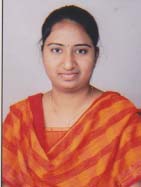 Qualification :          M.Tech(CSE ),                                                                                        JNTUH.Qualification :          M.Tech(CSE ),                                                                                        JNTUH.Experience:           13 yearsExperience:           13 yearsArea of Interest:      Data MiningArea of Interest:      Data MiningSubjects Taught:     C,C++,Java,ACA,PPL,DWDM,DAA,CO,Data structures Through C++.Subjects Taught:     C,C++,Java,ACA,PPL,DWDM,DAA,CO,Data structures Through C++.Research Publications:(IEEE reference format)N.Satyavathi,Dr.B.Rama ,Dr.A.Nagaraju, “Research Travelogue-Performance Evaluation of Index Support Item set Mining Algorithms”,International Conference on Artificial Intelligence & Cognitive Computing(AICC-2018),2018.N.Satyavathi,Al Zeba,“Mining Top-k High Utility Item Sets without Minimum Utility Threshold”, titled published in International Journal of Research(IJR), e-ISSN : 2348-6848,  p-ISSN : 2348-795X, Volume 04 Issue 14, November 2017.N.Satyavathi,M.Lakshmi shireesha,“User Related Rare Sequential Topic Pattern Using Data mining”, titled published in International Journal of Research (IJR), e-ISSN : 2348-6848,  p-ISSN : 2348-795X, Volume 04 Issue 14, November 2017.N.Satyavathi,“Mining Borrowing Patterns from Library Transactional Database using Incremental Mining Algorithm” , titled published in  National Conference on Current Research Advances in Computer Science (CRACS-17),17th & 18 th March 2017, Organized by  Kakatiya University Warangal , ISBN : 978-93-5230-183-6.N.Satyavathi,Dr.B.Rama,Dr.A.Nagaraju, “Dynamically updating association rules :present state-of -the - art of index support for  frequent item set mining”, titled published in International journal of innovative research in science, engineering and Technology  (IJIRSET), Volume 4, issue 7- July 2015, Page number 6131-6139, Impact Factor 5.442 , DOI:10.15680/IJIRSET.2015.0407158.N.Satyavathi,Dr.B.Rama,Dr.A.Nagaraju, “Incremental Updating of Mined Association Rules for Reflecting Record    Insertions” , titled published in the AISC Springer proceedings of  International Conference on Computational Intelligence and Informatics-2016(ICCII-2016),  May 28 -30, 2016 at JNTU, Hyderabad.Research Publications:(IEEE reference format)N.Satyavathi,Dr.B.Rama ,Dr.A.Nagaraju, “Research Travelogue-Performance Evaluation of Index Support Item set Mining Algorithms”,International Conference on Artificial Intelligence & Cognitive Computing(AICC-2018),2018.N.Satyavathi,Al Zeba,“Mining Top-k High Utility Item Sets without Minimum Utility Threshold”, titled published in International Journal of Research(IJR), e-ISSN : 2348-6848,  p-ISSN : 2348-795X, Volume 04 Issue 14, November 2017.N.Satyavathi,M.Lakshmi shireesha,“User Related Rare Sequential Topic Pattern Using Data mining”, titled published in International Journal of Research (IJR), e-ISSN : 2348-6848,  p-ISSN : 2348-795X, Volume 04 Issue 14, November 2017.N.Satyavathi,“Mining Borrowing Patterns from Library Transactional Database using Incremental Mining Algorithm” , titled published in  National Conference on Current Research Advances in Computer Science (CRACS-17),17th & 18 th March 2017, Organized by  Kakatiya University Warangal , ISBN : 978-93-5230-183-6.N.Satyavathi,Dr.B.Rama,Dr.A.Nagaraju, “Dynamically updating association rules :present state-of -the - art of index support for  frequent item set mining”, titled published in International journal of innovative research in science, engineering and Technology  (IJIRSET), Volume 4, issue 7- July 2015, Page number 6131-6139, Impact Factor 5.442 , DOI:10.15680/IJIRSET.2015.0407158.N.Satyavathi,Dr.B.Rama,Dr.A.Nagaraju, “Incremental Updating of Mined Association Rules for Reflecting Record    Insertions” , titled published in the AISC Springer proceedings of  International Conference on Computational Intelligence and Informatics-2016(ICCII-2016),  May 28 -30, 2016 at JNTU, Hyderabad.Projects guided:Projects guided:Workshops/Seminars/FDP’s Attended:Attended a 3-day FDP on “Introduction to R-Programming”,organized by ICT   Academy at Vaagdevi Engineering college, Warangal  during 5th -7th  February 2018.Attended a 2-day National workshop on “Design and  Analysis of Algorithms”  Organized by Kakatiya University, Warangal,30th & 31st December 2017.Attended a 2-day FDP on “Mobile Application Development”  organized by ICT   Academy at SR Engineering college, Warangal  on 4th and 5th December  2017.Participated in One day FDP on “Networking Simulation using Qualnet Software” with DELLSOFT Technologies Pvt. Ltd, 21st September 2017.Participated in “Faculty Knowledge Program” organized by IBS(ICFAI) Business school at Suprabha Hotel ,Warangal,on 11th August 2017.Participated in one week faculty development programme on “Soft Computing” conducted by Dept of CSE ,Vaagdevi College of Engineering,Warangal,in association with CSI chapter,Hyderabad during 19th to 24th June 2017.Attended a FDP “Morals and Ethics of Teaching” conducted by Vaagdevi Engineering College,Warangal on 1st and 2nd May 2017.Attended a Faculty Enablement program on “Best Practices in Facilitation skills” conducted by Infosys Limited at Vaagdevi College of Engineering from 27th February to 1st March 2017.Attended a Five Day work shop on Research Methodology, Organized by JNTUH, Dec 2013, HydAttended “ASTRAA 2k10” ,a two-day National Level faculty development workshop on “Data mining Tools”,conducted by Vaagdevi College of Engineering,Warangal on 26th & 27th November 2010.Participated in “ASTRAA-2k9”,a two-day faculty development workshop conducted by the Dept. of CSE & IT,Vaagdevi College of Engineering,Warangal,on 12th & 13thNovember,2009.Attended a Two-week Refresher course on “Soft Computing”, at National Institute of Technology,Warangal during July 28- August 9,2008.Participated in “ASTRAA-2k5”, a one-day workshop titled “Advanced Unix Programming with Industrial Perspective” on 17th  December 2005. Workshops/Seminars/FDP’s Attended:Attended a 3-day FDP on “Introduction to R-Programming”,organized by ICT   Academy at Vaagdevi Engineering college, Warangal  during 5th -7th  February 2018.Attended a 2-day National workshop on “Design and  Analysis of Algorithms”  Organized by Kakatiya University, Warangal,30th & 31st December 2017.Attended a 2-day FDP on “Mobile Application Development”  organized by ICT   Academy at SR Engineering college, Warangal  on 4th and 5th December  2017.Participated in One day FDP on “Networking Simulation using Qualnet Software” with DELLSOFT Technologies Pvt. Ltd, 21st September 2017.Participated in “Faculty Knowledge Program” organized by IBS(ICFAI) Business school at Suprabha Hotel ,Warangal,on 11th August 2017.Participated in one week faculty development programme on “Soft Computing” conducted by Dept of CSE ,Vaagdevi College of Engineering,Warangal,in association with CSI chapter,Hyderabad during 19th to 24th June 2017.Attended a FDP “Morals and Ethics of Teaching” conducted by Vaagdevi Engineering College,Warangal on 1st and 2nd May 2017.Attended a Faculty Enablement program on “Best Practices in Facilitation skills” conducted by Infosys Limited at Vaagdevi College of Engineering from 27th February to 1st March 2017.Attended a Five Day work shop on Research Methodology, Organized by JNTUH, Dec 2013, HydAttended “ASTRAA 2k10” ,a two-day National Level faculty development workshop on “Data mining Tools”,conducted by Vaagdevi College of Engineering,Warangal on 26th & 27th November 2010.Participated in “ASTRAA-2k9”,a two-day faculty development workshop conducted by the Dept. of CSE & IT,Vaagdevi College of Engineering,Warangal,on 12th & 13thNovember,2009.Attended a Two-week Refresher course on “Soft Computing”, at National Institute of Technology,Warangal during July 28- August 9,2008.Participated in “ASTRAA-2k5”, a one-day workshop titled “Advanced Unix Programming with Industrial Perspective” on 17th  December 2005. Conferences Attended: Attended “AICC-2018” First International Conference on Artificial Intelligence & Cognitive Computing organized by Dept. of CSE &IT,MLR Institute of Technology,Hyderabad held during 2-3 February,2018.Attended  a Two-Day national conference on “Current Research Advances in  Computer Sciences”  CRACS-2017 conducted by department of computer  science, Kakatiya University on 17th   and 18th March 2017 .Attended International Conference on Computational Intelligence and Informatics-2016(ICCII-2016), May 28 -30, 2016 at JNTU, Hyderabad.Attended a conference “VCON’10” 2nd International Conference on Information Technology for Real world problems held at Vaagdevi College of Engineering,Warangal,during 9-11 December 2010.Attended a conference “ITFRWP’09”, International Conference  on Information Technology for Real world problems held at Vaagdevi College of Engineering,Warangal,during 28th & 29th  December 2009.Conferences Attended: Attended “AICC-2018” First International Conference on Artificial Intelligence & Cognitive Computing organized by Dept. of CSE &IT,MLR Institute of Technology,Hyderabad held during 2-3 February,2018.Attended  a Two-Day national conference on “Current Research Advances in  Computer Sciences”  CRACS-2017 conducted by department of computer  science, Kakatiya University on 17th   and 18th March 2017 .Attended International Conference on Computational Intelligence and Informatics-2016(ICCII-2016), May 28 -30, 2016 at JNTU, Hyderabad.Attended a conference “VCON’10” 2nd International Conference on Information Technology for Real world problems held at Vaagdevi College of Engineering,Warangal,during 9-11 December 2010.Attended a conference “ITFRWP’09”, International Conference  on Information Technology for Real world problems held at Vaagdevi College of Engineering,Warangal,during 28th & 29th  December 2009.Achievements:GATE Qualified.Pursuing Ph.D(CSE) at JNTUH. Achievements:GATE Qualified.Pursuing Ph.D(CSE) at JNTUH. 